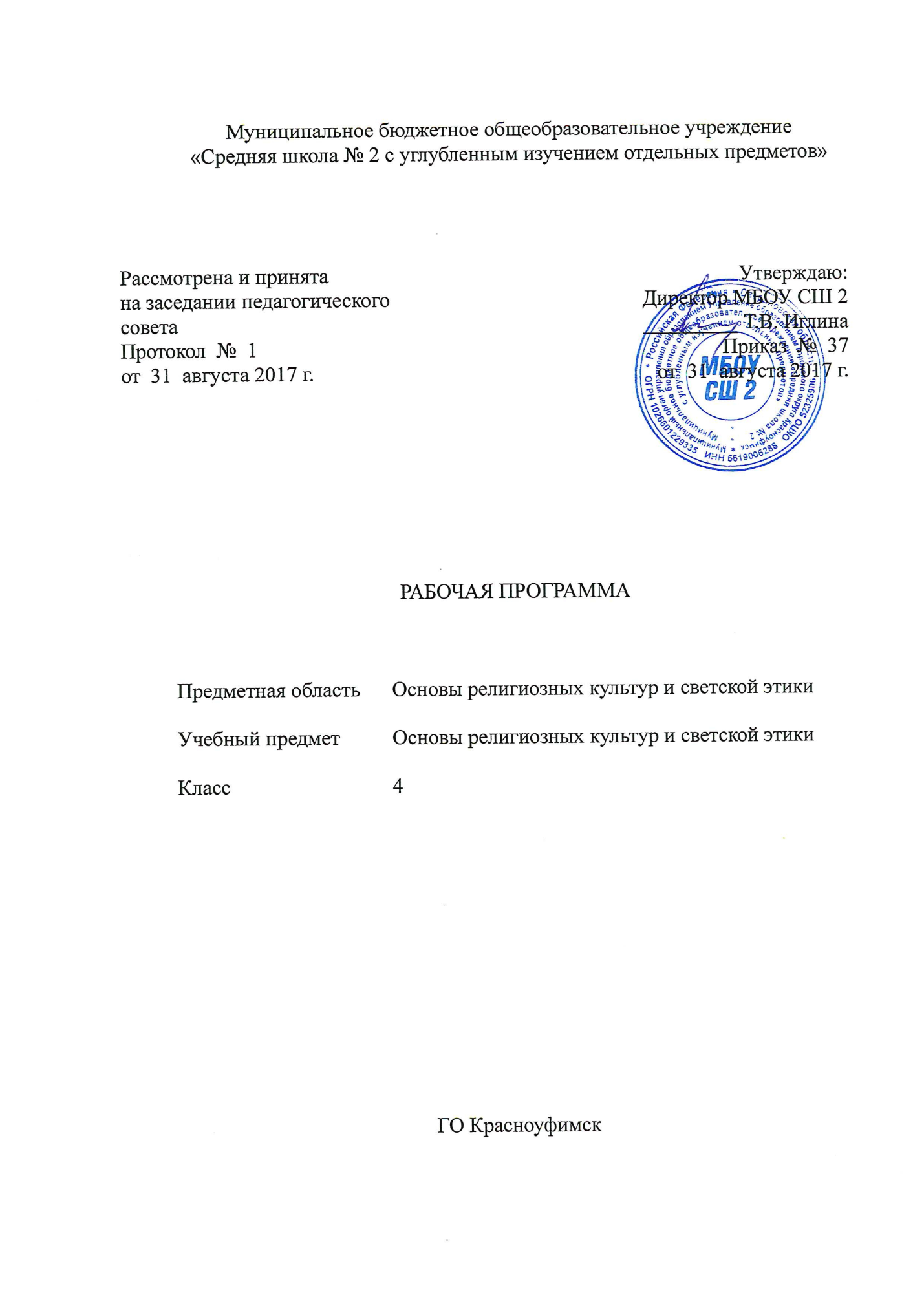 1. ПЛАНИРУЕМЫЕ РЕЗУЛЬТАТЫ ОСВОЕНИЯ УЧЕБНОГО ПРЕДМЕТАИзучение предмета в соответствии с требованиями ФГОС НОО направлено на достижение следующих результатов.Личностные результаты:формирование основ российской гражданской идентичности, чувства гордости за свою Родину, российский народ и историю России, осознание своей этнической и национальной принадлежности; формирование ценностей многонационального российского общества; становление гуманистических и демократических ценностных ориентаций;формирование уважительного отношения к иному мнению, истории и культуре других народов;овладение начальными навыками адаптации в динамично изменяющемся и развивающемся мире;принятие и освоение социальной роли обучающегося, развитие мотивов учебной деятельности и формирование личностного смысла учения;развитие самостоятельности и личной ответственности за свои поступки, в том числе в информационной деятельности, на основе представлений о нравственных нормах, социальной справедливости и свободе;формирование эстетических потребностей, ценностей и чувств;развитие этических чувств, доброжелательности и эмоционально-нравственной отзывчивости, понимания и сопереживания чувствам других людей;развитие навыков сотрудничества со взрослыми и сверстниками в разных социальных ситуациях, умения не создавать конфликтов и находить выходы из спорных ситуаций;формирование установки на безопасный, здоровый образ жизни, наличие мотивации к творческому труду, работе на результат, бережному отношению к материальным и духовным ценностям.Метапредметные результаты:овладение способностью принимать и сохранять цели и задачи учебной деятельности, поиска средств ее осуществления;освоение способов решения проблем творческого и поискового характера;формирование умения планировать, контролировать и оценивать учебные действия в соответствии с поставленной задачей и условиями ее реализации; определять наиболее эффективные способы достижения результата;формирование умения понимать причины успеха/неуспеха учебной деятельности и способности конструктивно действовать даже в ситуациях неуспеха;освоение начальных форм познавательной и личностной рефлексии;использование знаково-символических средств представления информации для создания моделей изучаемых объектов и процессов, схем решения учебных и практических задач;активное использование речевых средств и средств информационных и коммуникационных технологий для решения коммуникативных и познавательных задач;использование различных способов поиска (в справочных источниках и открытом учебном информационном пространстве сети Интернет), сбора, обработки, анализа, организации, передачи и интерпретации информации в соответствии с коммуникативными и познавательными задачами и технологиями учебного предмета; в том числе умение вводить текст с помощью клавиатуры, фиксировать (записывать) в цифровой форме измеряемые величины и анализировать изображения, звуки, готовить свое выступление и выступать с аудио-, видео- и графическим сопровождением; соблюдать нормы информационной избирательности, этики и этикета;овладение навыками смыслового чтения текстов различных стилей и жанров в соответствии с целями и задачами; осознанно строить речевое высказывание в соответствии с задачами коммуникации и составлять тексты в устной и письменной формах;овладение логическими действиями сравнения, анализа, синтеза, обобщения, классификации по родовидовым признакам, установления аналогий и причинно-следственных связей, построения рассуждений, отнесения к известным понятиям;готовность слушать собеседника и вести диалог; готовность признавать возможность существования различных точек зрения и права каждого иметь свою; излагать свое мнение и аргументировать свою точку зрения и оценку событий;определение общей цели и путей ее достижения; умение договариваться о распределении функций и ролей в совместной деятельности; осуществлять взаимный контроль в совместной деятельности, адекватно оценивать собственное поведение и поведение окружающих;готовность конструктивно разрешать конфликты посредством учета интересов сторон и сотрудничества;овладение начальными сведениями о сущности и особенностях объектов, процессов и явлений действительности (природных, социальных, культурных, технических и др.) в соответствии с содержанием конкретного учебного предмета;овладение базовыми предметными и межпредметными понятиями, отражающими существенные связи и отношения между объектами и процессами;умение работать в материальной и информационной среде начального общего образования (в том числе с учебными моделями) в соответствии с содержанием конкретного учебного предмета; формирование начального уровня культуры пользования словарями в системе универсальных учебных действий.Предметные результаты:готовность к нравственному самосовершенствованию, духовному саморазвитию;знакомство с основными нормами светской и религиозной морали, понимание их значения в выстраивании конструктивных отношений в семье и обществе;понимание значения нравственности, веры и религии в жизни человека и общества;формирование первоначальных представлений о светской этике, о традиционных религиях, их роли в культуре, истории и современности России;первоначальные представления об исторической роли традиционных религий в становлении российской государственности;становление внутренней установки личности поступать согласно своей совести; воспитание нравственности, основанной на свободе совести и вероисповедания, духовных традициях народов России;осознание ценности человеческой жизни.2. СОДЕРЖАНИЕ УЧЕБНОГО ПРЕДМЕТАПредметная область «Основы религиозных культур и светской этики» представляет собой единый комплекс структурно и содержательно связанных друг с другом учебных модулей, один из которых изучается по выбору родителей (законных представителей) обучающихся: «Основы православной культуры», «Основы исламской культуры», «Основы буддийской культуры», «Основы иудейской культуры», «Основы мировых религиозных культур», «Основы светской этики».Основы православной культурыРоссия – наша Родина.Введение в православную духовную традицию. Культура и религия. Во что верят православные христиане. Добро и зло в православной традиции. Золотое правило нравственности. Любовь к ближнему. Отношение к труду. Долг и ответственность. Милосердие и сострадание. Православие в России. Православный храм и другие святыни. Символический язык православной культуры: христианское искусство (иконы, фрески, церковное пение, прикладное искусство), православный календарь. Праздники. Христианская семья и ее ценности. Любовь и уважение к Отечеству. Патриотизм многонационального и многоконфессионального народа России.Основы исламской культурыРоссия – наша Родина.Введение в исламскую духовную традицию. Культура и религия. Пророк Мухаммад — образец человека и учитель нравственности в исламской традиции. Во что верят правоверные мусульмане. Добро и зло в исламской традиции. Золотое правило нравственности. Любовь к ближнему. Отношение к труду. Долг и ответственность. Милосердие и сострадание. Столпы ислама и исламской этики. Обязанности мусульман. Для чего построена и как устроена мечеть. Мусульманское летоисчисление и календарь. Ислам в России. Семья в исламе. Нравственные ценности ислама. Праздники исламских народов России: их происхождение и особенности проведения. Искусство ислама. Любовь и уважение к Отечеству. Патриотизм многонационального и многоконфессионального народа России.Основы буддийской культурыРоссия – наша Родина.Введение в буддийскую духовную традицию. Культура и религия. Будда и его учение. Буддийские святые. Будды и бодхисаттвы. Семья в буддийской культуре и ее ценности. Буддизм в России. Человек в буддийской картине мира. Буддийские символы. Буддийские ритуалы. Буддийские святыни. Буддийские священные сооружения. Буддийский храм. Буддийский календарь. Праздники в буддийской культуре. Искусство в буддийской культуре.Любовь и уважение к Отечеству. Патриотизм многонационального и многоконфессионального народа России.Основы иудейской культурыРоссия – наша Родина.Введение в иудейскую духовную традицию. Культура и религия. Тора — главная книга иудаизма. Классические тексты иудаизма. Патриархи еврейского народа. Пророки и праведники в иудейской культуре. Храм в жизни иудеев. Назначение синагоги и ее устройство. Суббота (Шабат) в иудейской традиции. Иудаизм в России. Традиции иудаизма в повседневной жизни евреев. Ответственное принятие заповедей. Еврейский дом. Знакомство с еврейским календарем: его устройство и особенности. Еврейские праздники: их история и традиции. Ценности семейной жизни в иудейской традиции. Любовь и уважение к Отечеству. Патриотизм многонационального и многоконфессионального народа России.Основы мировых религиозных культурРоссия – наша Родина.Культура и религия. Религии мира и их основатели. Священные книги религий мира. Хранители предания в религиях мира. Человек в религиозных традициях мира. Священные сооружения. Искусство в религиозной культуре. Религии России. Религия и мораль. Нравственные заповеди в религиях мира. Религиозные ритуалы. Обычаи и обряды. Религиозные ритуалы в искусстве. Календари религий мира. Праздники в религиях мира. Семья, семейные ценности. Долг, свобода, ответственность, учение и труд. Милосердие, забота о слабых, взаимопомощь, социальные проблемы общества и отношение к ним разных религий.Любовь и уважение к Отечеству. Патриотизм многонационального и многоконфессионального народа России.Основы светской этикиРоссия – наша Родина.Культура и мораль. Этика и ее значение в жизни человека. Праздники как одна из форм исторической памяти. Образцы нравственности в культурах разных народов. Государство и мораль гражданина. Образцы нравственности в культуре Отечества. Трудовая мораль. Нравственные традиции предпринимательства. Что значит быть нравственным в наше время? Высшие нравственные ценности, идеалы, принципы морали. Методика создания морального кодекса в школе. Нормы морали. Этикет. Образование как нравственная норма. Методы нравственного самосовершенствования.Любовь и уважение к Отечеству. Патриотизм многонационального и многоконфессионального народа России.3. ТЕМАТИЧЕСКОЕ ПЛАНИРОВАНИЕ Модуль «Основы православной культуры» (34 ч)Модуль «Основы мировых религиозных культур» (34 ч)Модуль «Основы светской этики» (34 ч)Модуль «Основы буддийской культуры» (34 ч)Модуль «Основы исламской культуры» (34 ч)Модуль «Основы иудейской культуры»  (34 ч)№ урокаТема урокаКоли-во часовРоссия – наша Родина1Введение в православную духовную традицию. Культура и религия1Человек и Бог в православии. Во что верят православные христиане. Любовь к ближнему1Православная молитва1Библия и Евангелие1Проповедь Христа. Добро и зло в православной традиции1Христос и Его крест1Пасха. Праздник1Пасха. Символический язык православной культуры1Православное учение о человеке1Совесть и раскаяние1Заповеди1Милосердие и сострадание1Золотое правило нравственности. Любовь к ближнему1Храм. Христианское искусство1Икона. Христианское искусство1Проектные работы по темам: «Милосердие и сострадание», «Золотое правило нравственности»1Как христианство пришло на Русь1Православие в России. Православный календарь1Подвиг1Заповеди блаженств1Зачем творить добро? Добро и зло в православной традиции1Чудо в жизни христианина1Православие о Божием суде. Христианское искусство1Таинство Причастия. Церковное пение1Монастырь. Символический язык православной культуры1Отношение христианина к природе1Христианская семья и её ценности1Защита Отечества. Долг и ответственность1Христианин в труде. Отношение к труду1Любовь и уважение к Отечеству 1Патриотизм многонационального и многоконфессионального народа России1Проектные работы по теме: «Православный храм и другие святыни»1Обобщение по теме: «Православие в России. Праздники»1Всего:34 ч№ урокаТема урокаКоли-вочасовРоссия – наша Родина1Культура и религия. Мировые религии1Культура и религия. Влияние религии на культуру1Возникновение религий. Древнейшие верования1Возникновение религий. Религии мира и их основатели1Священные книги религий мира: Веды, Авеста, Трипитака1Священные книги религий мира: Тора, Библия, Коран1Хранители предания в религиях мира1Добро и зло. Понятие греха, раскаяния и воздаянияв христианстве1Добро и зло. Понятие греха, раскаяния и воздаяния в исламе, иудаизме, буддизме1Человек в религиозных традициях мира1Священные сооружения. Синагоги. Церкви1Священные сооружения. Мечети. Пагоды1Искусство в религиозной культуре. Иконы. Искусство каллиграфии и арабесок1Искусство в религиозной культуре. Корона Торы, менора. Будда1Проектные работы по теме: «Религии мира и их основатели. Священные книги»1Обобщение по теме: «История, культура, традиции и нравственные устои разных религий»1История религий в России. Православное христианство1История религий в России. Ислам. Иудаизм. Буддизм1Религиозные ритуалы. Обычаи и обряды. Древние верования1Религиозные ритуалы. Обычаи и обряды1Паломничества и святыни1Праздники и календари религий мира. Праздники иудаизма, христианства1Праздники и календари религий мира. Праздники ислама, буддизма1Религия и мораль. Нравственные заповеди в религиях мира. Заповеди иудаизма и христианства1Религия и мораль. Нравственное учение ислама. Учение о поведении человека в буддизме1Закрепление. Религия и мораль1Милосердие, забота о слабых, взаимопомощь, социальные проблемы общества и отношение к ним разных религий1Семья, семейные ценности1Долг, свобода, ответственность,учение и труд1Любовь и уважение к Отечеству1Патриотизм многонационального и многоконфессионального народа России1Проектные работы по темам: «Как я понимаю православие», «Как я понимаю ислам», Как я понимаю буддизм», «Как я понимаю иудаизм», «Что такое этика», «Значение религии в жизни человека и общества», «Памятники религиозной культуры» …1Обобщение по теме: «Нравственные заповеди в религиях мира»1Всего:34 ч№ урокаТема урокаКоли-во часов1.Россия – наша Родина 12.Этика – это наука о нравственной жизни человека. Культура и мораль1Этика общенияЭтика общения43.Добрым жить на белом свете веселей14.Правила общения для всех. Что значит быть нравственным в наше время?15.От добрых правил – добрые слова и поступки16.Каждый интересен1ЭтикетЭтикет47.Премудрости этикета18.Красота этикета19.Простые школьные и домашние правила этикета110.Чистый ручеек нашей речи1Этика человеческих отношенийЭтика человеческих отношений411.В развитии добрых чувств – творение души112.Природа – волшебные двери к добру и доверию113.Чувство Родины. Любовь и уважение к Отечеству114.Жизнь протекает среди людей. Праздники как одна из форм исторической памяти1Этика отношений в коллективеЭтика отношений в коллективе415.Чтобы быть коллективом. Методика создания морального кодекса в школе116.Коллектив начинается с меня117.Мой класс – мои друзья. Нормы морали118.Ежели душевны вы и к этике не глухи. Образцы нравственности в культурах разных народов1Простые нравственные истиныПростые нравственные истины419.Жизнь священна. Высшие нравственные ценности, идеалы, принципы морали120.Человек рожден для добра121.Милосердие – закон жизни. Нравственные традиции предпринимательства122.Жить во благо себе и другим1Душа обязана трудитьсяДуша обязана трудиться423.Следовать нравственной установке. Методы нравственного самосовершенствования124.Достойно жить среди людей125.Уметь понять и простить126.Простая этика поступков1Посеешь поступок – пожнёшь характерПосеешь поступок – пожнёшь характер427.Общение и источники преодоления обид128.Ростки нравственного опыта поведения129.Доброте сопутствует терпение130.Действия с приставкой «со»1Судьба и Родина единыСудьба и Родина едины431.С чего начинается Родина. Патриотизм многонационального и многоконфессионального народа России132.В тебе рождается патриот и гражданин. Образцы нравственности в культуре Отечества133.Человек – чело века. Государство и мораль гражданина134.Слово, обращённое к себе1Всего:34 ч№ урокаТема урокаКоли-вочасовРоссия — наша Родина 1Культура и религия. Введение в буддийскую духовную традицию1Будда и его учение 1Буддийские святые. Будды и бодхисаттвы1Буддийский священный канон Трипитака1Буддийский священный канон Трипитака1Буддийская картина мира 1Буддийская картина мира1Добро и зло 1Принцип ненасилия1Любовь к человеку и ценность жизни 1Сострадание и милосердие 1Отношение к природе1Буддийские учителя1Семья в буддийской культуре и её ценности1Проектные работы учащихся по темам: «Основные принципы буддийского учения», «Четыре благородные истины», «Будца и его муцрые изречения». «Буддийский священный канон Трипитака», «Что находится в центре Круга сансары», «В чём смысл будцийской пословицы «Ищи учителя в другом человеке», «Художественные изображения Будцы Шакьямуни»1Обобщение.Культура и религия. Будда Шакьямуни и его учение. Священные книги и их предназначение в культуре1Буддизм в России 1Путь духовного совершенствования 1Буддийское учение о добродетелях 1Буддийское учение о добродетелях1Буддийские символы1Буддийские ритуалы и обряды 1Буддийские святыни1Буддийские священные сооружения 1Буддийский храм 1Буддийский календарь1Буддийские праздники1Искусство в буддийской культуре 1Любовь и уважение к Отечеству 1Человек в буддийской картине мира1Основные нравственные заповеди буддизма, православия, ислама, иудаизма 1Патриотизм многонационального и многоконфессионального народа России1Обобщение по теме: «Буддийская культура»1Всего:34 ч№ урокаТема урокаКол-вочасов1.Россия — наша Родина 12.Введение в исламскую духовную традицию. Культура и религия13.Колыбель ислама14.Колыбель ислама15.Пророк Мухаммад – образец человека и учитель нравственности в исламской традиции16.Пророк Мухаммад – образец человека и учитель нравственности в исламской традиции17.Пророк Мухаммад – образец человека и учитель нравственности в исламской традиции18.Хиджра19.Коран и Сунна110-11.Во что верят правоверные мусульмане212-15.Обязанности мусульман. Пять столпов исламской веры416.Проектные работы по теме: «Во что верят правоверные мусульмане»117.История ислама в России118-24.Нравственные ценности ислама725-26.Достижения исламской культуры: наука, искусство227.Праздники исламских народов России: их происхождение и особенности проведения128.Любовь и уважение к Отечеству129.Святыни буддизма, православия, ислама, иудаизма130.Нравственные ценности ислама131.Семья в исламе132.Отношение к труду. Долг и ответственность133.Патриотизм многонационального и многоконфессионального народа России134Обобщение. Нравственные ценности ислама1Всего:34 ч№ урокаТема урокаКол-вочасов1.Россия — наша Родина 12.Культура и религия. Введение в иудейскую духовную традицию13.Тора – главная книга иудаизма. Сущность Торы. «Золотое правило Гилеля»14.Письменная и Устная Тора. Классические тексты иудаизма15.Патриархи еврейского народа16.Евреи в Египте: от Йосефа до Моше17.Исход из Египта18.Дарование Торы на горе Синай19-10.Пророки и праведники в иудейской культуре211.Храм в жизни иудеев112.Назначение синагоги и её устройство113.Суббота (Шабат) в иудейской традиции. Субботний ритуал114.Молитвы и благословения в иудаизме115.Добро и зло116-17.Проектные работы по темам: «Храм в жизни иудеев», «Назначение синагоги и её устройство», «Добро и зло»218.Иудаизм в России119-20.Основные принципы иудаизма221.Милосердие, забота о слабых, взаимопомощь122.Традиции иудаизма в повседневной жизни евреев123.Совершеннолетие в иудаизме. Ответственное принятие заповедей124.Еврейский дом – еврейский мир: знакомство с историей и традицией125.Еврейский календарь: его устройство и особенности126-27.Еврейские праздники: их история и традиции228-29.Ценности семейной жизни в иудейской традиции. Праматери еврейского народа230.Любовь и уважение к Отечеству131-32.Проектные работы по темам: «Милосердие, забота о слабых, взаимопомощь», «Иудаизм в России»233.Обобщение по теме: «Иудейская культура»134.Патриотизммногонационального и многоконфессионального народа России1Всего:34 ч